Anexo III – Memoria de la ruta o sendero que se pretende señalizarEn ____________________________, a _____ de ___________________ de 2019Firma y sello del Presidente de la Entidad LocalIlmo. Sr. Presidente de la Diputación Provincial de Toledo.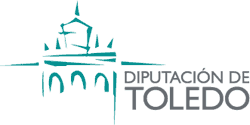 CONVOCATORIA PARA LA APROBACIÓN Y APOYO A INICIATIVAS DE LOS AYUNTAMIENTOS TENDENTES A LA AMPLIACIÓN DE LA RED DE SENDEROS DE TOLEDO. ANUALIDAD 2019Localidad/es por donde discurre el sendero:Localidad/es por donde discurre el sendero:Localidad/es por donde discurre el sendero:Nombre otorgado al mismo:Nombre otorgado al mismo:Nombre otorgado al mismo:Longitud del recorrido:Longitud del recorrido:Longitud del recorrido:Punto de partida:Punto de partida:Punto de partida:Punto de llegada (si no es circular):Punto de llegada (si no es circular):Punto de llegada (si no es circular):Descripción del itinerario (añadir tanto puntos kilométricos como se desee):Descripción del itinerario (añadir tanto puntos kilométricos como se desee):Descripción del itinerario (añadir tanto puntos kilométricos como se desee):Punto kilométricoDescripción (máximo 20 palabras)Fotografía